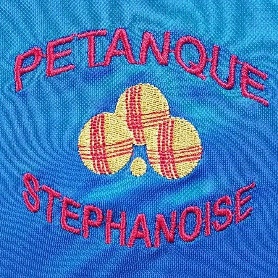 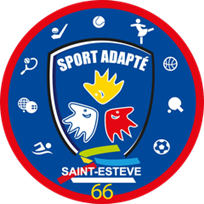 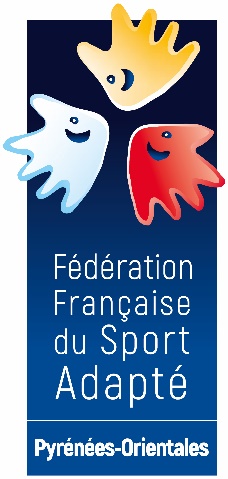 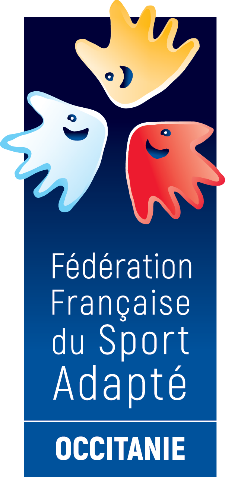 La Ligue Sport Adapté Occitanie en collaboration avec le CDSA 66, le l’Association Sport Adapté de Saint-Estève organise avec l’aide de l’Association Pétanque Stéphanoise le :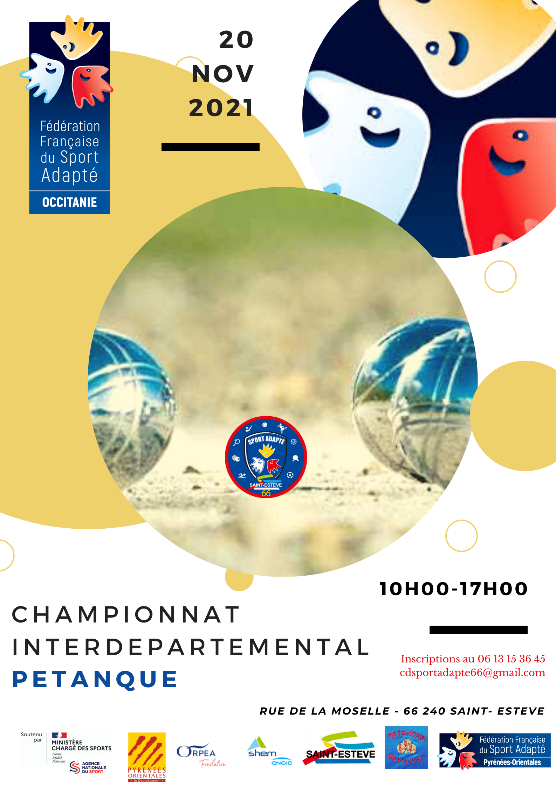 20 NOVEMBRE 2021de 9H45 à 17H à SAINT-ESTEVE (66)ChampionnatInterdépartemental PARA PETANQUE ADAPTEEAUDE  HERAULTGARDLOZERE PYRENEES ORIENTALESAVEYRON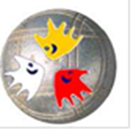 Lieu de la journée : Programme Prévisionnel : 09h45 : Accueil des sportifs – Point protocole sanitaire10h00 : Début des parties12h30 : Repas tiré du sac13h30 : Reprise des parties16h30 : Remise des récompenses17h30 : Fin de la journée approximativeInformations Générales : Retour des inscriptions au plus tard le 16 NOVEMBRE 2021.Mise en place d’un protocole de mesure sanitaire (voir Annexe).Inscription à retourner à :  			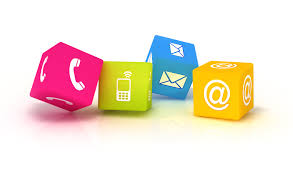 Conditions d’engagement :PASS SANITAIRE OBLICATOIRE Etre en possession d’une Licence Compétitive Sport Adapté de la saison en cours (un contrôle licence sera effectué sur place).Etre en possession d’un certificat médical de non contre-indication à la pratique sportive compétitive de la « discipline » (à présenter également sur place). Avoir retourné la fiche d’inscription ci-jointe.Référents Techniques :Lucie Navel (CTF CDSA 34) sport.adapte.34@wanadoo.frChristophe Martinez (CTF CDSA 30) asso@nimessportsante.frPrécisions techniques :Le règlement de « Para Pétanque Adapté » FFSA est disponible sur le site internet fédéral : https://sportadapte.fr/ Pour rappel, la Para Pétanque Adaptée se joue en équipe ou en individuel. Le nombre de joueurs et de boules varie selon les championnats :Dans le Championnat AB, chaque équipe est composée d’un joueur de classe AB disposant de 2 boules. On parle de tête à tête.Dans le Championnat AB / AB, chaque équipe est composée de 2 joueurs de classe AB disposant de 2 boules (4 boules par équipe). On parle de doublettes.Dans le Championnat BC/BC chaque équipe est composée de 2 joueurs de classe BC disposant de 3 boules (6 boules / équipe). On parle de doublettes.Dans le Championnat CD/CD chaque équipe est composée de 2 joueurs de classe CD disposant de 3 boules (6 boules / équipe). On parle de doublettes.Dans le Championnat CD/CD/CD chaque équipe est composée de 3 joueurs de classe CD disposant de 2 boules (6 boules / équipe). On parle de triplettes.Mixité : Les équipes peuvent être composées de joueurs et/ou joueuses. Que les équipes soient masculines ou féminines, quelque soit la composition des équipes, il n’y aura qu’un seul classement.Fiche d’inscription Championnat Interdépartemental Pétanque du 20 NOVEMBRE 2021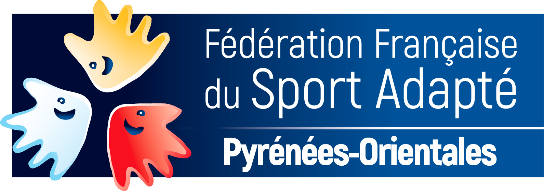 A retourner à cdsportadapte66@gmail.com Mme Villagorde Gaëlle Tel : 06 13 15 36 45 Fiche d’inscription Championnat Interdépartemental Pétanque du 20 NOVEMBRE 2021A retourner à cdsportadapte66@gmail.com Mme Villagorde Gaëlle Tel : 06 13 15 36 45 Fiche d’inscription Championnat Interdépartemental Pétanque du 20 NOVEMBRE 2021A retourner à cdsportadapte66@gmail.com Mme Villagorde Gaëlle Tel : 06 13 15 36 45 Etablissement / Association :Etablissement / Association :Etablissement / Association :Adresse :N°tél :E-mail :Noms des accompagnateurs :N°tél : Nom du responsable :N°tél : E-mail :Triplette CD/CD/CDN° Licence compétitiveNom PrénomDate de naissanceSexeClasseCD1Équipe 12Équipe 13Équipe 14Équipe 25Équipe 26Équipe 2Doublette CD/CDN° Licence compétitiveNom PrénomDate de naissanceSexeClasseCD1Équipe 12Équipe 13Équipe 24Équipe 25Équipe 36Équipe 37Équipe 48Équipe 4Doublette BC/BCN° Licence compétitiveNom PrénomDate de naissanceSexeClasse1Équipe 12Équipe 13Équipe 24Équipe 25Équipe 36Équipe 37Équipe 48Équipe 4Etablissement / Association :Etablissement / Association :Etablissement / Association :Adresse :N°tél :E-mail :Noms des accompagnateurs :N°tél : Nom du responsable :N°tél : E-mail :Doublette AB/ABN° Licence compétitiveNom PrénomDate de naissanceSexeClasse AB1Équipe 12Équipe 13Équipe 24Équipe 25Équipe 36Équipe 37Équipe 48Équipe 4Tête à tête ABN° Licence compétitiveNom PrénomDate de naissanceSexe12345